Charging up balloon (mathisfun.com)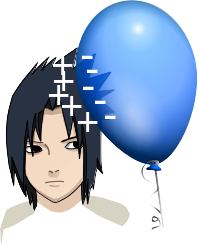 Attraction to wall. Repel each other. (dkfindout.com)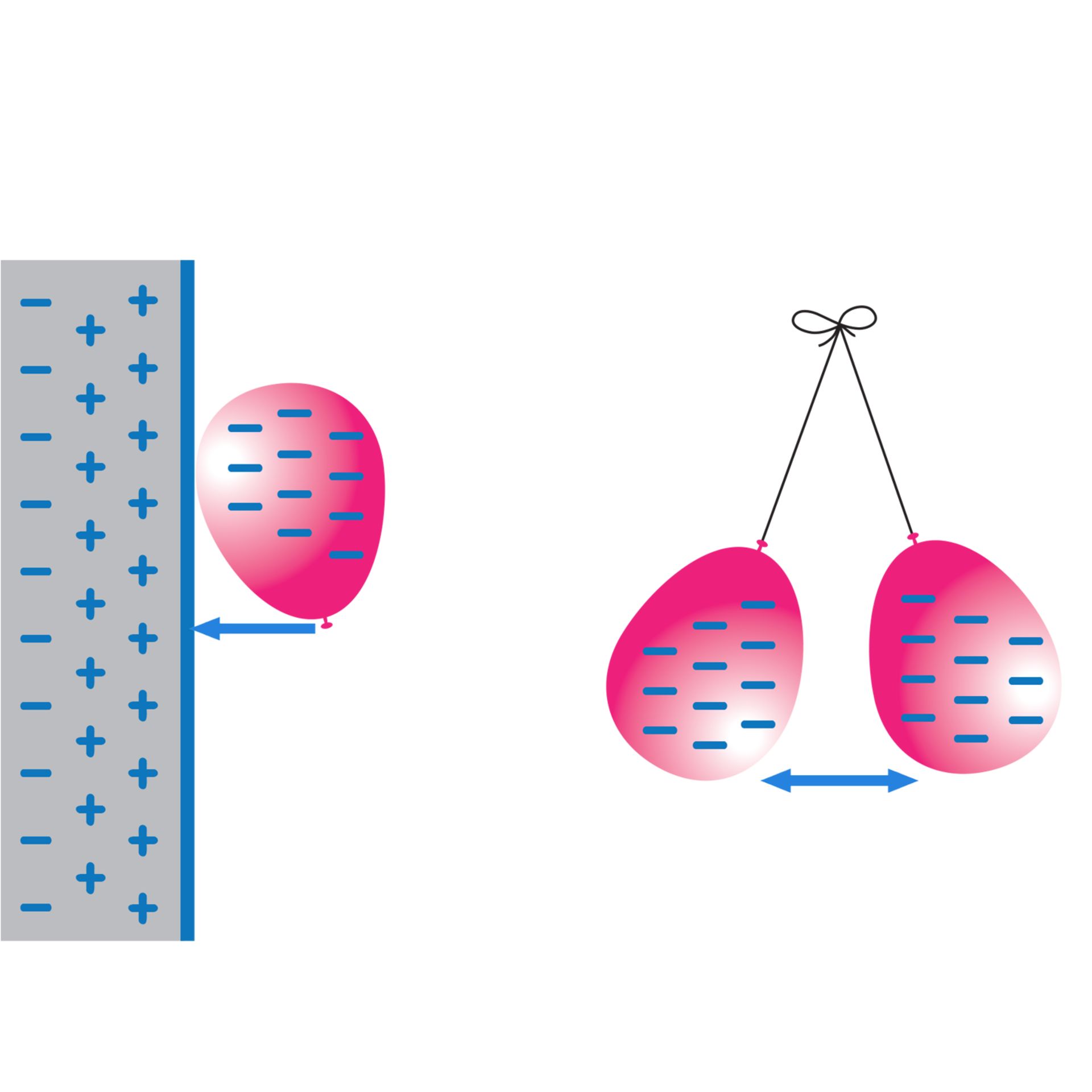 Attraction to ball (sciphile.org)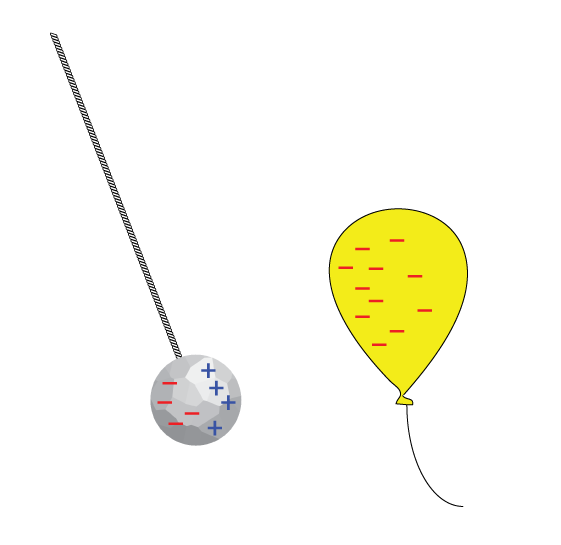 Lemon Battery (wikipedia)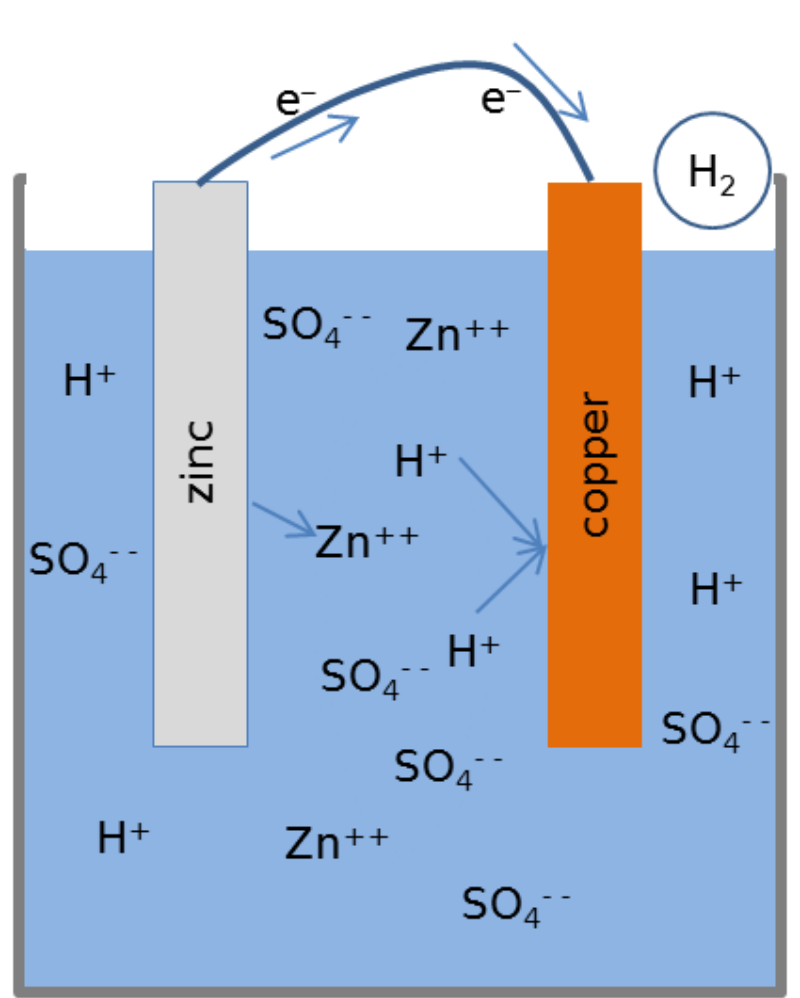 